Dear Parents and Guardians, 	I am pleased to announce that Granby Elementary is having their annual GAME DAY on Tuesday, June 19th. I am looking for parents, guardians, friends and family to help run the events for the kids again this year. The day will run in two sessions. The first session is from 9:15-11:15 (Kindergarten-2nd grade) and the second session is from 1:00-3:00 (3rd-6th grade). If you are interested in helping for the whole day or part of the day that would be great! Any help we can get will be very beneficial for the event. We need as many volunteers as we can get! 	Please fill out the form below and return it to your child’s classroom teacher by Thursday, June 14th. I will then send you an information sheet of what time and where to meet that day! 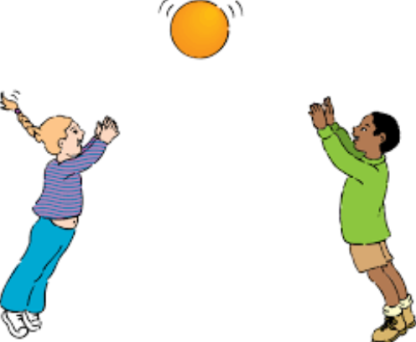 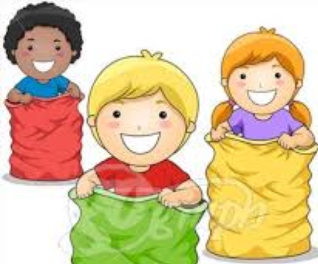 Thank you in advance for your help! Mrs. Maselli & Mr. Popperwww.GranbyPE.Weebly.com Check one: All Day _______ 9:15-11:15 (K-2)______1:00-3:00 (3-6) ______Print Volunteer Names:_________________________________________Child’s Name:_______________________________________Grade:_______Child’s Classroom Teacher:_______________________________Questions:_______________________________________________________________________________________________________________________________________________________________________________________________________________________________________________________________________________________________________________________________________